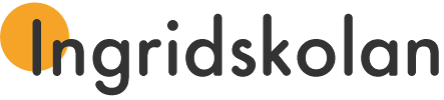 Läsårsdata gymnasiet 2023–2024HT2023Planering-/fortbildningsdagar för personal 10–16 augustiFritidsverksamheten stängd 14–15 augustiVid behov kontakta föreståndareLäsårets första dag torsdagen den 17 augustiHöstlov v. 44 (31/10 – 6/11) Julavslutning fredagen den 22 decemberVT2024Konferens för personalen 8–10 januariFritidsverksamheten stängd 8–9 januari
Vid behov kontakta föreståndareVårterminens första dag torsdagen den 11 januariSportlov v. 9 (26/2–1/3)Påsklov v. 14 (2/4–5/4)Lovdag 1 maj (lärare och elever är lediga)Lovdag 10 maj (lärare och elever är lediga)Skolavslutning måndag den 10 juniEfterplaneringsdagar för lärarna 11 – 17 juni